Rok: 2013                                                                                                                       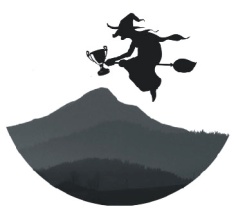 DYSCYPLINA: BI. INFORMACJE OGÓLNE 1. Zawody: Ranga zawodów: ZR, ZT Kategoria wiekowa: Mł, JM, J, MJ, S Data : 14.07.2013 Miejsce: KS Bór Toporzysko 2. Organizator: Nazwa: Klub Sportowy BÓR ToporzyskoAdres: Toporzysko 454, 34-240 Jordanówtel: 18 2873832 , email: biuro@toporzysko.pl strona www: toporzysko.plII. OSOBY OFICJALNE (zgodnie z Przepisami o Sędziach wyd. 6.5, art.14) 1. Komisja Sędziowska: Przewodniczący: Anna Skobrtal Sędzia MZJ: Małgorzata Melon Staż: Dominika Knapik 2. Gospodarz Toru: Jacek Wodyński 3. Komisarze: rotacyjnie4. Dyrektor zawodów: Magdalena Motyl5. Biuro zawodów: Martyna Szykuła, Katarzyna Poprawa6. Lekarz weterynarii zawodów: lek. wet. Michał Trybuła7. Podkuwacz: Paweł WieńćIII. WARUNKI TECHNICZNEIV. WARUNKI UCZESTNICTWA1. Zgłoszenia: Termin zgłoszeń wstępnych: 		10.07.2013Termin zgłoszeń ostatecznych: 	13.07.2013Zgłoszenia prosimy wysyłać na adres: KS Bór Toporzysko, Toporzysko 454, 34-240 Jordanówfax 0182873832, tel. 18 2873832 lub e-mail: biuro@toporzysko.plWszystkie informacje organizacyjne związane z zawodami będą na bieżąco umieszczane na stronie internetowej organizatora: www.toporzysko.pl2. Warunki finansowe: Jeden start: 	20 PLN     Stajnie czynne będą – organizator nie zapewnia boksów. UWAGA! Informujemy, że nie ma możliwości podłączenia do prądu. Ośrodek jest zasilany z agregatu prądotwórczego. Kara za trzymanie psa bez uwięzi na terenie zawodów – 500 zł.  (Nie dotyczy gospodarza obiektu).Konto:KS Bór ToporzyskoToporzysko 454, 34-240 JordanówPKOBP: 59 1020 1433 0000 1802 0115 4830z dopiskiem: ZAWODY Jeździeckie (z datą zawodów)3. Wyżywienie:Wyżywienie: całodzienne - 40 PLN lub: śniadanie 12,00PLN,  obiad 20,00PLN, kolacja 12,00PLN4. Kary za brak dokumentów – według stawek PZJ. 5. Za reklamacje i odwołania obowiązuje kaucja w wys.: 200 PLN 7. Dokonanie zmiany w zapisach do konkursu (po wywieszeniu list startowych) za zgodą sędziego głównego: 30 PLN 8. Dokumenty jeźdźców i koni zgodnie z przepisami PZJ i WZJ oraz Regulaminem Pucharu Babiej Góry.9. Organizator nie ponosi odpowiedzialności za kradzieże, wypadki oraz inne szkody mogące mieć miejsce podczas zawodów i transportu.V. ZAGADNIENIA WETERYNARYJNEAktualne szczepienia ochronne przeciwko grypie koni. Powiatowy lekarz wet.	Wojciech Wójcik	33 823 34 22VI. NAGRODYFlot,s wszystkie konie biorące udział w zawodach. Zwycięzcy konkursów nagrody rzeczowe.VII. PROGRAM ZAWODÓWkonkurs nr 1T (towarzyski-PBG) –  – z trafieniem w normę czasu – Zał. S-1 reg. Bkonkurs nr 1 ZR –  – z trafieniem w normę czasu – Zał. S-1 reg. Bkonkurs nr 2T (towarzyski-PBG) –  – z trafieniem w normę czasu – Zał. S-1 reg. B konkurs nr 2 ZR –  – z trafieniem w normę czasu – Zał. S-1 reg. B konkurs nr 3T (towarzyski-PBG) – klasy LL () – zwykły – art. 238.2.1 konkurs nr 3 ZR – klasy LL () – dokładności bez rozgrywki – art. 238.1.1konkurs nr 4T (towarzyski-PBG) – klasy L – zwykły – art. 238.2.1konkurs nr 4 ZR – klasy L seria I – dwufazowy – art.274.5.3    seria II – dokładności bez rozgrywki (tylko dla koni 4-letnich) - art.238.1.1konkurs nr 5 ZR – klasy P – zwykły – art. 238.2.1konkurs nr 6 ZR – klasy N – dwufazowy – art. 274.5.3 (konkurs odbędzie się przy co najmniej 2 zapisanych koniach)konkurs nr 7 ZR – klasy C – zwykły – art. 238.2.1 (konkurs odbędzie się przy co najmniej 2 zapisanych koniach)Organizator zastrzega sobie prawo zmiany programu zawodów w szczególnych przypadkach.ZAWODY TOWARZYSKIE – PUCHAR „BABIEJ GÓRY” – szczegóły: toporzysko.plZawody towarzyskie mają charakter otwarty.REGULAMIN ZAWODÓW TOWARZYSKICH1. W zawodach mogą uczestniczyć zarówno osoby pełnoletnie jak i niepełnoletnie z tym, że osoby niepełnoletnie muszą posiadać pisemną zgodą rodziców lub prawnych opiekunów. Zawodnicy posiadający licencję w dyscyplinie skoków przez przeszkody mogą brać udział w konkursie w celach treningowych, ale nie będą uwzględniani w klasyfikacji.2. Każdy zawodnik musi posiadać zaświadczenie zezwalające na uczestnictwo w zawodach jeździeckich od lekarza. 
3. Zawodnik zobowiązany jest posiadać aktualną polisę NW z tytułu uczestnictwa w zawodach jeździeckich. 
4. Wszyscy zawodnicy muszą startować w atestowanym kasku lub toczku z zapięciem trzypunktowym. Zaleca się też dla wszystkich niepełnoletnich zawodników kamizelki ochronne.5. Dopuszczalny wiek koni od 4 lat.6. W konkursach skoków koń po ukończeniu 6 roku życia może startować 3 razy w konkursach do klasy L1 (105) włącznie. 7. Konie startujące w zawodach muszą legitymować się paszportem hodowlanym z aktualnymi szczepieniami przeciwko grypie końskiej. 8. Ostateczne zamknięcie listy startowej następuje godzinę przed planowanym początkiem konkursu. 9. Wszystkich uczestników konkursów obowiązuje schludny i bezpieczny strój.10. Rząd i ogłowie zgodne z przepisami PZJ. 11. Wszystkich uczestników zawodów obowiązuje KODEKS POSTĘPOWANIA Z KONIEM. KODEKS POSTĘPOWANIA Z KONIEMPolski Związek Jeździecki prosi wszystkie osoby zaangażowane w jakikolwiek sposób w sporty konne, 
o przestrzeganie poniżej przedstawionego kodeksu oraz zasady, że dobro konia jest najważniejsze. Dobro konia musi być zawsze i wszędzie uwzględniane w sportach konnych i nie może być podporządkowane współzawodnictwu sportowemu ani innym celom np. komercyjnym. I. Na wszystkich etapach treningu i przygotowań konia do startu w zawodach, dobro konia musi stać ponad wszelkimi innymi wymaganiami. Dotyczy to stałej opieki, metod treningu, starannego obrządku, kucia 
i transportu. II. Konie i jeźdźcy muszą być wytrenowani, kompetentni i zdrowi zanim wezmą udział w zawodach. Odnosi się to także do podawania leków i środków medycznych, zabiegów chirurgicznych zagrażających dobru konia lub ciąży klaczy, oraz do przypadków nadużywania pomocy. III. Zawody nie mogą zagrażać dobru konia. Wymaga to zwrócenia szczególnej uwagi na teren zawodów, powierzchnię podłoża, pogodę, warunki stajenne, kondycję koni i ich bezpieczeństwo także podczas podróży powrotnej z zawodów. IV. Należy dołożyć wszelkich starań, aby zapewnić koniom staranną opiekę po zakończeniu zawodów, a także humanitarne traktowanie po zakończeniu kariery sportowej. Dotyczy to właściwej opieki weterynaryjnej obrażeń odniesionych na zawodach, spokojnej starości, ewentualnie eutanazji. V. PZJ zachęca wszystkie osoby działające w sporcie jeździeckim do stałego podnoszenia swojej wiedzy oraz umiejętności dotyczących wszelkich aspektów współpracy z koniem.Patronat prasowy: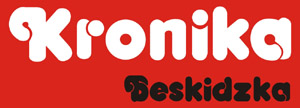 Propozycje zatwierdzone przez Małopolski Związek Jeździecki dn. 05-07-2013                                                        Monika Lubkiewicz – Boruta                                                                                                                                                       vice Prezes Zarządu MZJ d/s SportowychRanga zawodów: ZR, ZT - „PUCHAR BABIEJ GÓRY”Data: 14.07.2013                             Miejsce: KS BÓR ToporzyskoPlac konkursowy: • podłoże: piasek kwarcowy z włókniną, 
• wymiary: 70 x  Rozprężalnia: • trawiasta 50 x ,• piasek – trociny, kryta ujeżdżalnia 48 x 